ЗАЯВЛЕНИЕ           Прошу принять меня в члены Региональной общественной организации «Федерация спорта Сверхлегкой авиации Рязанской области». Устав Организации признаю и разделяю его положения.О себе сообщаю следующие сведения:Дата _______________________ 201___ года.       Подпись _____________________________________________________________________________________________________________________________________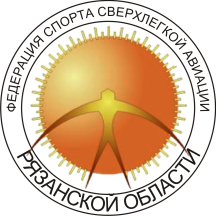 ФЕДЕРАЦИЯ СПОРТА СВЕРХЛЕГКОЙ АВИАЦИИ РЯЗАНСКОЙ ОБЛАСТИРЕГИОНАЛЬНАЯ ОБЩЕСТВЕННАЯ ОРГАНИЗАЦИЯ  
«ФЕДЕРАЦИЯ СПОРТА СВЕРХЛЕГКОЙ АВИАЦИИ РЯЗАНСКОЙ ОБЛАСТИ»
ОГРН 1106200000686 от 07.04.2010г, ИНН 6234079230, КПП 623401001, 390006, г. Рязань, ул. Есенина д. 34, пом. Н7. Тел: (4912) 301-994, факс: (4912) 301-995, 
web: avia.paradive.ru, e-mail: world.ekstrim@gmail.comРЕГИОНАЛЬНАЯ ОБЩЕСТВЕННАЯ ОРГАНИЗАЦИЯ  
«ФЕДЕРАЦИЯ СПОРТА СВЕРХЛЕГКОЙ АВИАЦИИ РЯЗАНСКОЙ ОБЛАСТИ»
ОГРН 1106200000686 от 07.04.2010г, ИНН 6234079230, КПП 623401001, 390006, г. Рязань, ул. Есенина д. 34, пом. Н7. Тел: (4912) 301-994, факс: (4912) 301-995, 
web: avia.paradive.ru, e-mail: world.ekstrim@gmail.comРЕГИОНАЛЬНАЯ ОБЩЕСТВЕННАЯ ОРГАНИЗАЦИЯ  
«ФЕДЕРАЦИЯ СПОРТА СВЕРХЛЕГКОЙ АВИАЦИИ РЯЗАНСКОЙ ОБЛАСТИ»
ОГРН 1106200000686 от 07.04.2010г, ИНН 6234079230, КПП 623401001, 390006, г. Рязань, ул. Есенина д. 34, пом. Н7. Тел: (4912) 301-994, факс: (4912) 301-995, 
web: avia.paradive.ru, e-mail: world.ekstrim@gmail.comФамилия, имя, отчество   __________________________________________________________
________________________________________________________________________________Число, месяц, год рождения   ______________________________________________________Место прописки   ________________________________________________________________
_______________________________________________________________________________Место работы   __________________________________________________________________Должность (профессия) ___________________________________________________________Телефон       _____________________________________________________________________E-MAIL        ______________________________________________________________________